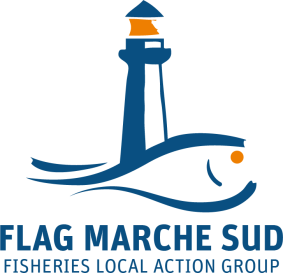 Allegato 1 - SCHEMA TIPODICHIARAZIONE D’INTENTI PER LA COSTITUZIONE DI UN’ASSOCIAZIONE TEMPORANEA D’IMPRESA (ATI)/ASSOCIAZIONE TEMPORANEA DI SCOPO (ATS)/CONTRATTO DI RETE/CONSORZIOP.O. FEAMP 2014/2020Il sottoscritto ______________________ nato il __/__/_____ a ___________ e residente in _________ alla via _____________________, in qualità di Rappresentante Legale della ______________________________;Il sottoscritto ______________________ nato il __/__/_____ a ___________ e residente in _________ alla via _____________________, in qualità di Rappresentante Legale della ______________________________;Il sottoscritto ______________________ nato il __/__/_____ a ___________ e residente in _________ alla via _____________________, in qualità di Rappresentante Legale della ______________________________,PREMESSOche il Comune di San Benedetto del Tronto in qualità di Capofila del FLAG Marche Sud ha reso pubblico in data _____________ l’avviso relativo all’Intervento 1.D.2: Sviluppo commercio ittico “a miglio zero”;che, ai sensi dell’art. C dell’Avviso, hanno titolo a presentare progetti forme associate già costituite o costituende;che, nel caso di partecipazione di forme associate non ancora costituite, i soggetti intenzionati a raggrupparsi sono tenuti a sottoscrivere, ed allegare, una dichiarazione di intenti/impegno a formalizzare l’accordo di partenariato entro 45 giorni dal provvedimento di ammissione al finanziamento.Tutto ciò premesso le Parti, nel caso in cui il progetto congiuntamente presentato risultasse effettivamente ammesso al finanziamento di cui all’AvvisoSI IMPEGNANO ACostituire il Partenariato relativo al progetto denominato “____________________________________________”, entro 45 giorni dal provvedimento di ammissione al finanziamento, e comunque prima di avviare l’esecuzione delle attività;Indicare quale futuro Capofila del Partenariato, la ______________________________, soggetto rientrante nella categoria prevista dall’art. C dell’Avviso;Conferire al Capofila, con unico atto il potere di rappresentare l’intera partnership nei confronti dell’Amministrazione referente, diventandone l’unico interlocutore;Presentare, l’atto di costituzione del Partenariato, a valere contestualmente, altresì, quale accordo di partenariato, i cui contenuti minimi devono essere conformi alla presente dichiarazione di impegno, che potrà avvenire con scrittura privata con autentica di firma da parte del notaio;DICHIARANOche la suddivisione tra i componenti l’ATS avverrà secondo la seguente ripartizione:LUOGO E DATA DI SOTTOSCRIZIONE______________, _______________Per  la _______________________Il legale rappresentante________________________Per  la _______________________Il legale rappresentante________________________Per  la _______________________Il legale rappresentante________________________SoggettoRipartizione attività in percentuale Ripartizione attività in percentuale Ruolo di attività nel progetto (wp)Soggetto€%Ruolo di attività nel progetto (wp)Totale